4.Диагностика программы для клиентов 3 уровней сложности.1 вариант5.Самооценка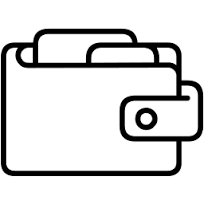 Прибавь все заработанные «моники». Обозначь свой результат на «лестнице успеха».6.«Лестница успеха» Стандарт(100 «моников»)Хорошо(200 «моников»)Отлично(300 «моников»)х : 3=210Найди периметр участка земли, еслиІ-24мІІ-?, в 3 раза < Р-?РешениеОтвет:__________________________________________________ _____________________________Студент Андрей заработал 810 грн и положил их в банк. Через определённое время он забрал деньги из банка, и полученная сумма была на  девятую часть больше начальной суммы. Сколько денег получил Андрей в банке?РешениеОтвет:_____________________________________ _____________________________________________